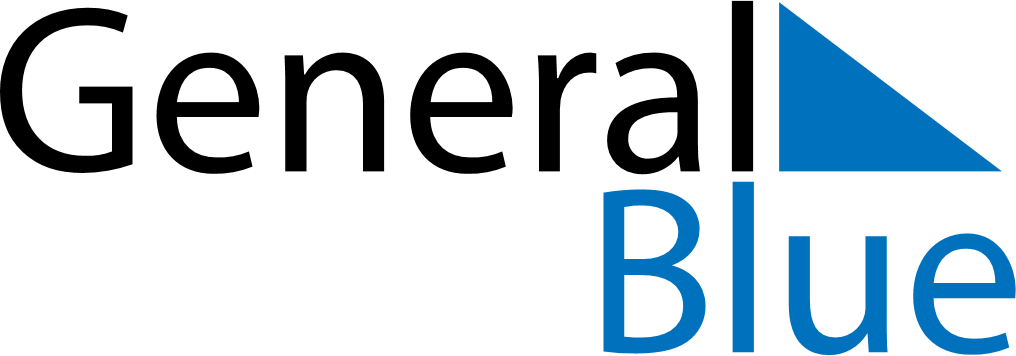 November 2024November 2024November 2024November 2024November 2024November 2024North Lake, Western Australia, AustraliaNorth Lake, Western Australia, AustraliaNorth Lake, Western Australia, AustraliaNorth Lake, Western Australia, AustraliaNorth Lake, Western Australia, AustraliaNorth Lake, Western Australia, AustraliaSunday Monday Tuesday Wednesday Thursday Friday Saturday 1 2 Sunrise: 5:18 AM Sunset: 6:41 PM Daylight: 13 hours and 22 minutes. Sunrise: 5:17 AM Sunset: 6:42 PM Daylight: 13 hours and 24 minutes. 3 4 5 6 7 8 9 Sunrise: 5:16 AM Sunset: 6:43 PM Daylight: 13 hours and 26 minutes. Sunrise: 5:16 AM Sunset: 6:44 PM Daylight: 13 hours and 28 minutes. Sunrise: 5:15 AM Sunset: 6:45 PM Daylight: 13 hours and 29 minutes. Sunrise: 5:14 AM Sunset: 6:45 PM Daylight: 13 hours and 31 minutes. Sunrise: 5:13 AM Sunset: 6:46 PM Daylight: 13 hours and 33 minutes. Sunrise: 5:12 AM Sunset: 6:47 PM Daylight: 13 hours and 34 minutes. Sunrise: 5:12 AM Sunset: 6:48 PM Daylight: 13 hours and 36 minutes. 10 11 12 13 14 15 16 Sunrise: 5:11 AM Sunset: 6:49 PM Daylight: 13 hours and 38 minutes. Sunrise: 5:10 AM Sunset: 6:50 PM Daylight: 13 hours and 39 minutes. Sunrise: 5:10 AM Sunset: 6:51 PM Daylight: 13 hours and 41 minutes. Sunrise: 5:09 AM Sunset: 6:52 PM Daylight: 13 hours and 42 minutes. Sunrise: 5:08 AM Sunset: 6:53 PM Daylight: 13 hours and 44 minutes. Sunrise: 5:08 AM Sunset: 6:54 PM Daylight: 13 hours and 45 minutes. Sunrise: 5:07 AM Sunset: 6:54 PM Daylight: 13 hours and 47 minutes. 17 18 19 20 21 22 23 Sunrise: 5:07 AM Sunset: 6:55 PM Daylight: 13 hours and 48 minutes. Sunrise: 5:06 AM Sunset: 6:56 PM Daylight: 13 hours and 49 minutes. Sunrise: 5:06 AM Sunset: 6:57 PM Daylight: 13 hours and 51 minutes. Sunrise: 5:05 AM Sunset: 6:58 PM Daylight: 13 hours and 52 minutes. Sunrise: 5:05 AM Sunset: 6:59 PM Daylight: 13 hours and 53 minutes. Sunrise: 5:05 AM Sunset: 7:00 PM Daylight: 13 hours and 55 minutes. Sunrise: 5:04 AM Sunset: 7:01 PM Daylight: 13 hours and 56 minutes. 24 25 26 27 28 29 30 Sunrise: 5:04 AM Sunset: 7:02 PM Daylight: 13 hours and 57 minutes. Sunrise: 5:04 AM Sunset: 7:03 PM Daylight: 13 hours and 58 minutes. Sunrise: 5:03 AM Sunset: 7:03 PM Daylight: 14 hours and 0 minutes. Sunrise: 5:03 AM Sunset: 7:04 PM Daylight: 14 hours and 1 minute. Sunrise: 5:03 AM Sunset: 7:05 PM Daylight: 14 hours and 2 minutes. Sunrise: 5:03 AM Sunset: 7:06 PM Daylight: 14 hours and 3 minutes. Sunrise: 5:03 AM Sunset: 7:07 PM Daylight: 14 hours and 4 minutes. 